Advertisement of a JRF position 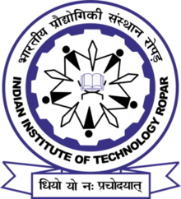 Indian Institute of Technology, Ropar (IIT Ropar)Department of Chemical Engineering, Nangal Road, Transit campus 1, Rupnagar, Punjab 140001Applications are invited for a junior research fellow (JRF) position in the Department of Chemical Engineering, IIT Ropar under the SERB sponsored project titled “Spatial stress correlations in strong colloidal gel and its connection to yielding/plasticity”. The overall objective of the project is to numerically investigate the mechanical properties and yielding in colloidal gel systems using open source molecular dynamics simulation package ‘’LAMMPS’’.Essential qualifications: Master's degree in Chemical/ Biochemical/ Petroleum/ petrochemical/ Polymer Engineering or Technology or a Master's degree by Research in Chemical/ Biochemical/ Petroleum/ petrochemical/ Polymer Engineering or Technology with a GATE or CSIR UGC NET qualified score. Candidates must have obtained at least 60% marks (or 6.5 CGPA) (55% marks or 6.0 CGPA for SC/ST) in their Master's. Deserving candidates will be considered for PhD admissions at a later stage if they meet all the institute requirements.Desired qualifications: Experience in numerical simulation/ solid mechanics/ colloidal systems/ rheology/ soft matter will be an added advantage.  Duration: The position is for two years in total. However, it will be given initially for one year which can be extended for further one year based on the evaluation of the performance by the principal investigator. Salary: A consolidated salary of Rs. 31000 / month will be provided as per the DST norms. The applicant must send the following documents in a single PDF file to saikat.roy@iitrpr.ac.in (Dr. Saikat Roy) on/before 31st December, 2020.A one-page cover letter describing the background and how it will help to pursue this project.Resume with complete qualification and experience details. Soft copy of all degree certificates. Proof of GATE/NET qualification.The selected candidates will be called for an online interview during the first week of January ’2021. Please note that no TA/DA will be provided.For any further information, please contact the principal investigator:Dr. Saikat RoyDepartment of Chemical Engineering, IIT RoparRoom no. 233, Transit Campus 1, Nangal Road, Rupnagar, Punjab 140001Email: saikat.roy@iitrpr.ac.in